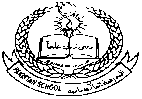 Pakistan School , Kingdom of BahrainAssessment Plan for SSC Board Exam 2021Weekly  Assessment  SyllabusSubject:  Islamiat Compulsory                                                                                                              Grade: 10th Teacher’s Name & Sign: Salma AslamWeeksPortionWeek 122/5/21 28/5/21Chapter #1: Hijrat and jihad Chapter#2:The importance of family lifeChapter #3:Bodily purificationWeek 229/5/21 4/6/21Week 35/6/21 11/6/21Surah Al Mumtahnah verses 1-6Surah Al Ahzab verses 1-34Ahadith11-20Week 412/6/21 18/6/21